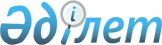 О признании утратившим силу постановления акимата области от 23 июля 2015 года № 309 "Об утверждении видов субсидируемых гербицидов и нормы субсидий на 1 литр (килограмм) гербицидов, приобретенных у поставщиков гербицидовПостановление акимата Костанайской области от 30 декабря 2015 года № 569

      В соответствии со статьей 40 Закона Республики Казахстан от 24 марта 1998 года "О нормативных правовых актах" акимат Костанайской области ПОСТАНОВЛЯЕТ:



      1. Признать утратившим силу постановление акимата Костанайской области от 23 июля 2015 года № 309 "Об утверждении видов субсидируемых гербицидов и нормы субсидий на 1 литр (килограмм) гербицидов, приобретенных у поставщиков гербицидов" (зарегистрировано в Реестре государственной регистрации нормативных правовых актов под № 5771, опубликовано 5 августа 2015 года в газете "Қостанай таңы");



      2. Настоящее постановление вводится в действие со дня подписания.      Аким области                               А. Мухамбетов
					© 2012. РГП на ПХВ «Институт законодательства и правовой информации Республики Казахстан» Министерства юстиции Республики Казахстан
				